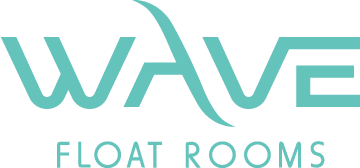 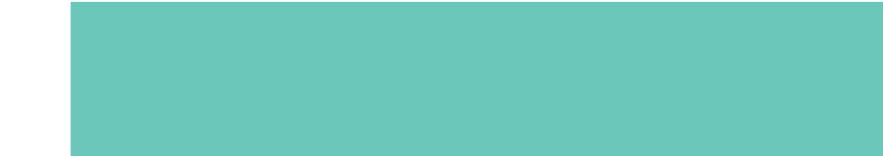 110"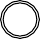 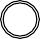 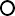 20"68"SkimmersLED lightFloor DrainUVFilter 1 & 2 OZone Venturi InjectorHeater Flow meterAudio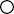 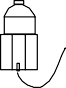 Pump 2 & 3 Circulation pumpOZone GeneratorFan	Automation Control System48"H2O2 Dosing Pump23"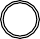 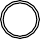 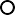 